SC Region STEM Advisory Board  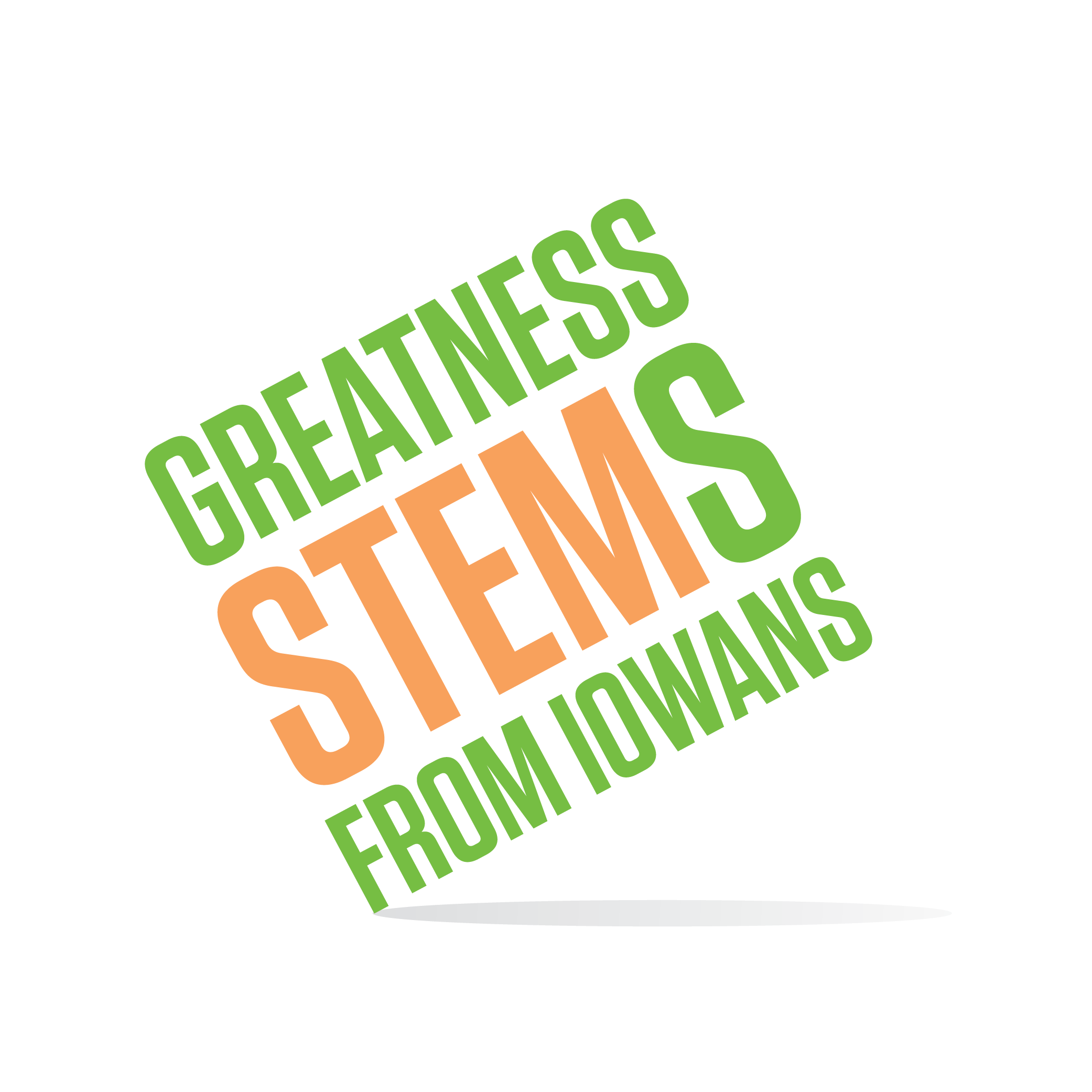 June 10, 2019, 2:00-4:00pmPoweshiek County Extension(Exact location pending) Virtual attendees: Please click this URL to start or join. https://uni.zoom.us/j/526876645     Or, go to https://uni.zoom.us/join and enter meeting ID: 526 876 645  Join from dial-in phone line:     Dial: +1 646 558 8656 or +1 669 900 6833    Meeting ID: 526 876 645Monday, June 10, 2019Monday, June 10, 20192:00-2:20Welcome from Poweshiek County Extension Executive Director, Cathy Lents.  Poweshiek Co Extension uses Scale-Up awards to reach youth across the county in and out of school.2:20-2:35“Soapy Cilantro”: Genomics in middle and high schools. Dr. Pramod Mahajan will share the genomics experiment kit he has developed for 7-12th graders.  This project is an example of K-12-Higher Education partnership (per our discussion of the challenges in this relationship last meeting), and the type of project for which the STEM Innovation fund was designed.2:35-3:25Mathematics as a Magnet: special Math program call for proposalsCall for reviewers (volunteer here) Timeline and action itemsDiscussion: “Math Therapy”: what can we do to encourage math positive culture?3:25-3:30Update on other programs augmented by late legislative appropriation to Iowa STEM.STEM Equity working group update3:30-4:00STEM Networking Lunch & Learn modelRegister for June 12th Luncheon (by June 7th)What other communities in the region could benefit from an event like this? Identify targets for spring 2020.How to measure effect? Announcements:No July meeting.  August meeting TBD after new board member appointments announced in July.